Директору  	(повне найменування закладу освіти)(прізвище та ініціали директора) 	,(прізвище, ім’я та по батькові (за наявності) заявника чи одного з батьків дитини)який (яка) проживає за адресою:(адреса фактичного місця проживання)Контактний телефон:  	Адреса електронної поштовоїскриньки:  	ЗАЯВАпро зарахуванняПрошу зарахувати  	(прізвище, ім’я та по батькові (за наявності), дата народження)до	класу, який (яка) фактично проживає (чи перебуває) за адресоюна _денну форму здобуття освіти. Повідомляю про:наявність права на першочергове зарахування: так/ні (потрібнепідкреслити) (	);(назва і реквізити документа, що підтверджує проживання на території обслуговуваннязакладу освіти)навчання у закладі освіти рідного (усиновленого) брата/сестри: так/ні(потрібне підкреслити)	;(прізвище, ім’я та по батькові (у разі наявності) брата/сестри)про роботу одного з батьків дитини в закладі освіти	_ 	 	;(прізвище, ім’я та по батькові (у разі наявності), посада працівника закладу освіти)про навчання дитини у дошкільному підрозділі закладу освіти: так/ні(потрібне підкреслити);потребу у додатковій постійній чи тимчасовій підтримці в освітньому/ні (потрібне підкреслити);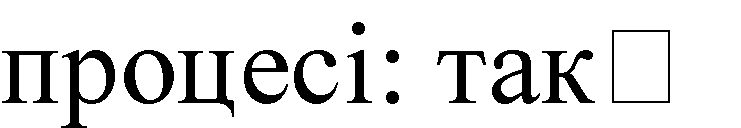 інші обставини, що є важливими для належної організації освітнього процесу:	. 	.Підтверджую достовірність всієї інформації, зазначеної в цій заяві та у наданих до заяви документах.Додатки:1. 	2. 	(дата)	(підпис)